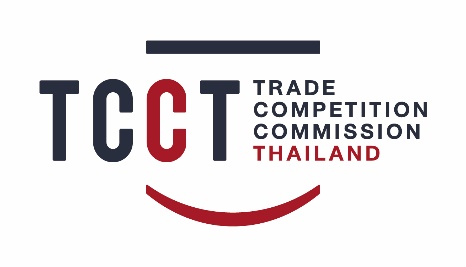 สำนักงานคณะกรรมการการแข่งขันทางการค้าใบสมัครงานตำแหน่งที่ต้องการสมัคร ……………...…………………………………………………………………………………… ระดับ…….....……………………1. ชื่อ (ระบุคำนำหน้านาม) 		 	       	    	  นามสกุล……….......…………..……………..	.…………………..2. First Name		                              Surname ........................................... ชื่อเล่น .....................................   3. วัน/เดือน/ปีเกิด.......................................  อายุ...............ปี ………….เดือน สัญชาติ...................................................................เลขที่บัตรประชาชน...................…………………………………ออกให้ ณ อำเภอ………….….…….……………จังหวัด……………………………4. ที่อยู่ที่สามารถติดต่อได้ เลขที่…………...…..หมู่……….….ซอย..........................................ถนน.......................….....…....………......ตำบล/แขวง................………………..อำเภอ/เขต………………..…….……….จังหวัด...…………...................รหัสไปรษณีย์………….…….…เบอร์โทรศัพท์มือถือ ………........………...............................อีเมล์......................................................………………………………………… ใช้ที่อยู่เดียวกันกับทะเบียนบ้าน5. ที่อยู่ตามทะเบียนบ้านเลขที่…………...…..หมู่……….….ซอย..........................................ถนน.......................….....…....……….........ตำบล/แขวง................………………..อำเภอ/เขต………………..…….……….จังหวัด...…………...................รหัสไปรษณีย์………….…….…6.ประวัติการศึกษา (เรียงจากปัจจุบันถึงอดีต)7. ประสบการณ์การทำงาน (เรียงจากปัจจุบันถึงอดีต)8. ประวัติการศึกษาดูงาน9. การปฏิบัติงานพิเศษ10. ประวัติการฝึกอรม11. ภาษา 12. คุณลักษณะส่วนบุคคลอื่น ๆ ที่โดดเด่นและเกี่ยวข้องกับงาน.....................................................................................................................................................................................................................................................................................................................................................................................................................................................................................................................................................................................................................13. ผลงานหรืองานสำคัญอื่น ๆ ที่เห็นว่าโดดเด่นและแสดงให้เห็นถึงประสบการณ์ที่เกี่ยวข้องกับตำแหน่ง .....................................................................................................................................................................................................................................................................................................................................................................................................................................................................................................................................................................................................................14. ความรู้ ความสามารถพิเศษ………………………………………………………………………………………………………………………………………………………………………………………………………………………………………………………………………………………………………………………………………………………………………………………………………………………………………………………………………………………………………………………………………………………◻ข้าพเจ้าขอให้คำรับรองว่า ข้อความที่ระบุข้างต้นรวมทั้งเอกสารหลักฐานประกอบถูกต้องเป็นจริงทุกประการ และได้รับทราบหลักเกณฑ์ วิธีการ เงื่อนไขที่เกี่ยวกับการสรรหา คัดเลือก บรรจุ แต่งตั้งเป็นพนักงานของสำนักงานคณะกรรมการการแข่งขันทางการค้า ทั้งในส่วนที่ระบุไว้ในกฎหมาย ข้อบังคับ ระเบียบ ประกาศ และคำสั่งอื่นใดที่เกี่ยวข้องแล้วเข้าใจและยอมรับว่าหากมีการตรวจสอบเอกสารหลักฐานหรือคุณวุฒิการศึกษาและผลงานของข้าพเจ้าในภายหลังแล้วปรากฎว่าข้าพเจ้าไม่มีคุณสมบัติตรงตามประกาศรับสมัครฯ หรือยื่นเอกสารหลักฐานไม่ครบหรือไม่ตรงตามความเป็นจริงตามที่ประกาศรับสมัครกำหนดไว้ ให้ถือว่าข้าพเจ้าเป็นผู้ขาดคุณสมบัติในการสมัครฯ ครั้งนี้ แม้ว่าเป็นผู้ได้รับการคัดเลือกตามประกาศฯ แล้วก็ตาม และข้าพเจ้าจะไม่ใช้สิทธิเรียกร้องใด ๆ ทั้งสิ้นเข้าใจและยอมรับว่าหากข้าพเจ้าจงใจกรอกข้อความอันเป็นเท็จ อาจเป็นความผิดฐานแจ้งความอันเป็นเท็จต่อเจ้าพนักงานตามประมวลกฎหมายอาญา มาตรา 137 และพระราชบัญญัติว่าด้วยธุรกรรมทางอิเล็กทรอนิกส์ พ.ศ.2544 และแก้ไขเพิ่มเติม      4.   เข้าใจพระราชบัญญัติคุ้มครองข้อมูลส่วนบุคคล พ.ศ.2562 และยินยอมให้หน่วยงานหรือบุคคลที่เกี่ยวข้องกับการ            ดำเนินการสรรหา สามารถเก็บ รวบรวม ใช้ และเปิดเผยข้อมูลส่วนบุคคลที่เกี่ยวข้องกับข้าพเจ้าเพื่อประโยชน์
            ของสำนักงาน																   ลายมือชื่อผู้สมัคร......................................................................                                                              		                                   (.....................................................................)			                 วันที่........................................................................	 ระดับการศึกษาสถาบันการศึกษาสาขาวิชาวุฒิการศึกษาเกรดเฉลี่ย
(GPA)ปีที่เข้าศึกษาปีที่สำเร็จการศึกษาสถานที่ทำงานระยะเวลา  
(วัน/เดือน/ปี)ระยะเวลา  
(วัน/เดือน/ปี)ตำแหน่งลักษณะงานเงินเดือนที่ได้รับสาเหตุที่ออกสถานที่ทำงานเริ่มถึงตำแหน่งลักษณะงานเงินเดือนที่ได้รับสาเหตุที่ออกเรื่องสถาบัน/สถานที่วันที่/ช่วงเวลาทุนการศึกษาดูงานเรื่องสถานที่ปฏิบัติงานช่วงเวลาระยะเวลาผลสำเร็จหลักสูตรวันที่ฝึกอบรมระยะเวลาหน่วยงานที่จัดภาษาฟังฟังฟังพูด พูด พูด อ่านอ่านอ่านเขียน เขียน เขียน ภาษาดีพอใช้เล็กน้อยดีพอใช้เล็กน้อยดีพอใช้เล็กน้อยดีพอใช้เล็กน้อยภาษาไทย  ภาษาอังกฤษ  อื่น ๆ ......................อื่น ๆ ......................อื่น ๆ ......................